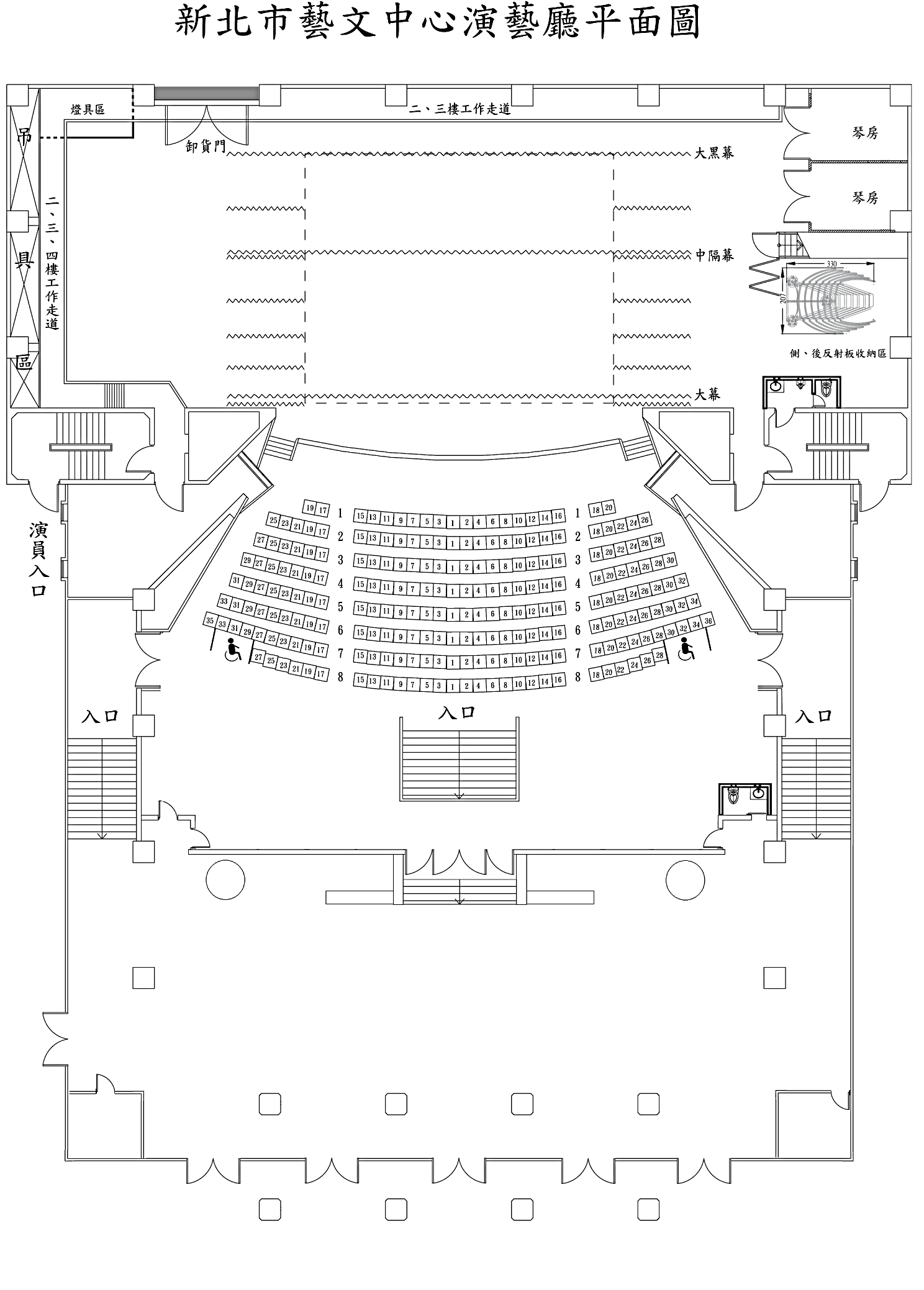 上圖編號~為前台佈置建議位置，請依上方編號作為佈置參考，填入以下表格「位置：」中。若有其他需求，請於技術協調會上提出，並附上您的佈置平面圖。上開協調事項經雙方確認無虞，雙方協調人於此簽章。會議結束時間：      年      月      日      時      分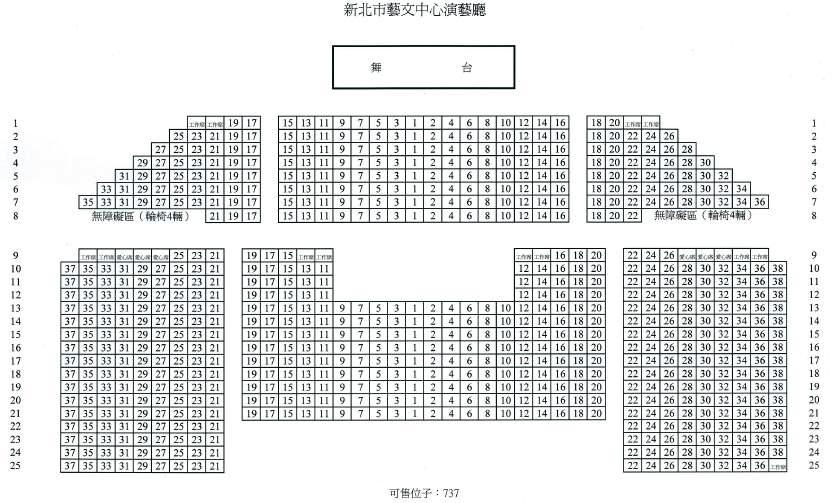 節目名稱主辦單位演出單位演出單位演出單位前台事務負責人姓名：職稱：姓名：職稱：姓名：職稱：手機Email舞台監督姓名：職稱：姓名：職稱：姓名：職稱：手機Email上午時段9:00 – 12:00休息時段12:00 – 14:00休息時段12:00 – 14:00休息時段12:00 – 14:00下午時段14:00 – 17:00下午時段14:00 – 17:00休息時段17:00 – 19:00休息時段17:00 – 19:00晚上時段19:00 – 22:00(彩排、裝台)休息休息休息(彩排、裝台)(彩排、裝台)休息休息(演出)休息休息休息休息休息休息休息休息休息休息開放大廳時間開放大廳時間開放觀眾席時間上半場長度上半場長度上半場長度中場休息中場休息下半場長度下半場長度總長度：：：分分分＿＿分鐘無中場＿＿分鐘無中場分分分：：：分分分＿＿分鐘無中場＿＿分鐘無中場分分分演出配合事項演出配合事項□音樂　□戲劇　□舞蹈　□傳統戲曲  □其他：□親子□非親子節目 ( 以下請擇一勾選 )□建議___歲以上孩童觀賞□18歲以下不得入場□音樂　□戲劇　□舞蹈　□傳統戲曲  □其他：□親子□非親子節目 ( 以下請擇一勾選 )□建議___歲以上孩童觀賞□18歲以下不得入場□音樂　□戲劇　□舞蹈　□傳統戲曲  □其他：□親子□非親子節目 ( 以下請擇一勾選 )□建議___歲以上孩童觀賞□18歲以下不得入場□音樂　□戲劇　□舞蹈　□傳統戲曲  □其他：□親子□非親子節目 ( 以下請擇一勾選 )□建議___歲以上孩童觀賞□18歲以下不得入場□音樂　□戲劇　□舞蹈　□傳統戲曲  □其他：□親子□非親子節目 ( 以下請擇一勾選 )□建議___歲以上孩童觀賞□18歲以下不得入場演出中演員穿場：□無□有（□單號門；□主入口；□雙號門）　宣傳片：□無；□有（AVI檔，自備USB）　記者會：□無 ； □有（日期時間：____________）演出中演員穿場：□無□有（□單號門；□主入口；□雙號門）　宣傳片：□無；□有（AVI檔，自備USB）　記者會：□無 ； □有（日期時間：____________）演出中演員穿場：□無□有（□單號門；□主入口；□雙號門）　宣傳片：□無；□有（AVI檔，自備USB）　記者會：□無 ； □有（日期時間：____________）演出中演員穿場：□無□有（□單號門；□主入口；□雙號門）　宣傳片：□無；□有（AVI檔，自備USB）　記者會：□無 ； □有（日期時間：____________）票券類型票券類型售票系統：□兩廳院　□年代　□博客來其他：自行印製  票價：____________元免費索票　□ 免費贈票 數量：       張售票系統：□兩廳院　□年代　□博客來其他：自行印製  票價：____________元免費索票　□ 免費贈票 數量：       張售票系統：□兩廳院　□年代　□博客來其他：自行印製  票價：____________元免費索票　□ 免費贈票 數量：       張售票系統：□兩廳院　□年代　□博客來其他：自行印製  票價：____________元免費索票　□ 免費贈票 數量：       張售票系統：□兩廳院　□年代　□博客來其他：自行印製  票價：____________元免費索票　□ 免費贈票 數量：       張□現場取票　　□現場售票□現場取票　　□現場售票□現場取票　　□現場售票□現場取票　　□現場售票票券類型票券類型售票系統：□兩廳院　□年代　□博客來其他：自行印製  票價：____________元免費索票　□ 免費贈票 數量：       張售票系統：□兩廳院　□年代　□博客來其他：自行印製  票價：____________元免費索票　□ 免費贈票 數量：       張售票系統：□兩廳院　□年代　□博客來其他：自行印製  票價：____________元免費索票　□ 免費贈票 數量：       張售票系統：□兩廳院　□年代　□博客來其他：自行印製  票價：____________元免費索票　□ 免費贈票 數量：       張售票系統：□兩廳院　□年代　□博客來其他：自行印製  票價：____________元免費索票　□ 免費贈票 數量：       張觀眾入座方式觀眾入座方式□自由入座  □對號入座□自由入座  □對號入座人員編制人員編制演出人員：　　　　人　　前台人員(志工)：　　　　人演出人員：　　　　人　　前台人員(志工)：　　　　人演出人員：　　　　人　　前台人員(志工)：　　　　人演出人員：　　　　人　　前台人員(志工)：　　　　人演出人員：　　　　人　　前台人員(志工)：　　　　人演出人員：　　　　人　　前台人員(志工)：　　　　人演出人員：　　　　人　　前台人員(志工)：　　　　人演出人員：　　　　人　　前台人員(志工)：　　　　人演出人員：　　　　人　　前台人員(志工)：　　　　人人員編制人員編制技術執行單位：　　　　　　　　　　　TEL：技術人員 (包含架設、調整及演出執行)：燈光人員：　　　人　　音響人員：　　　人　　舞台人員：　　　人錄影人員：　　　人　　錄音人員：　　　人    其他人員：　　　人技術執行單位：　　　　　　　　　　　TEL：技術人員 (包含架設、調整及演出執行)：燈光人員：　　　人　　音響人員：　　　人　　舞台人員：　　　人錄影人員：　　　人　　錄音人員：　　　人    其他人員：　　　人技術執行單位：　　　　　　　　　　　TEL：技術人員 (包含架設、調整及演出執行)：燈光人員：　　　人　　音響人員：　　　人　　舞台人員：　　　人錄影人員：　　　人　　錄音人員：　　　人    其他人員：　　　人技術執行單位：　　　　　　　　　　　TEL：技術人員 (包含架設、調整及演出執行)：燈光人員：　　　人　　音響人員：　　　人　　舞台人員：　　　人錄影人員：　　　人　　錄音人員：　　　人    其他人員：　　　人技術執行單位：　　　　　　　　　　　TEL：技術人員 (包含架設、調整及演出執行)：燈光人員：　　　人　　音響人員：　　　人　　舞台人員：　　　人錄影人員：　　　人　　錄音人員：　　　人    其他人員：　　　人技術執行單位：　　　　　　　　　　　TEL：技術人員 (包含架設、調整及演出執行)：燈光人員：　　　人　　音響人員：　　　人　　舞台人員：　　　人錄影人員：　　　人　　錄音人員：　　　人    其他人員：　　　人技術執行單位：　　　　　　　　　　　TEL：技術人員 (包含架設、調整及演出執行)：燈光人員：　　　人　　音響人員：　　　人　　舞台人員：　　　人錄影人員：　　　人　　錄音人員：　　　人    其他人員：　　　人技術執行單位：　　　　　　　　　　　TEL：技術人員 (包含架設、調整及演出執行)：燈光人員：　　　人　　音響人員：　　　人　　舞台人員：　　　人錄影人員：　　　人　　錄音人員：　　　人    其他人員：　　　人技術執行單位：　　　　　　　　　　　TEL：技術人員 (包含架設、調整及演出執行)：燈光人員：　　　人　　音響人員：　　　人　　舞台人員：　　　人錄影人員：　　　人　　錄音人員：　　　人    其他人員：　　　人前台前台待確認事項需使用之場館設備□無此需求□長桌　　/1張(124*61)  □椅子　　/12張  □海報立牌　　/1座(75*61)□公告欄　　/1座(149*240移動式)  □紅絨柱　　/12柱尺寸單位：公分團隊自備佈置物品□無此需求□（請閱讀後勾選）為免破壞劇場前台建物，不得於地面、牆面及門上黏貼膠帶或任何物品。□（請閱讀後勾選）為維護公共及消防安全，不得於逃生指示、平面圖與消防器具前擺放佈置物，逃生動線上亦不得擺放，地面加保護墊。□大型輸出背板______座（尺寸：_________；位置：1~5）　方式：□落地(不可貼膠帶於地面)□立牌或易拉展______座（尺寸：_________；位置：1~5）
　方式：□落地(不可貼膠帶於地面)□需要在前台額外架設燈光或音響，位置：1~5□花籃花束（每檔期演出，含觀眾獻花、演出道具與前台布置花籃等，演藝廳可協助處裡2束，其餘請團隊自行帶回處理）送抵日期：物品販售□無販售物品販售物品：□週邊商品　□節目單　□其他：販售位置：□團隊服務台　□其他：1~5）購買憑證：□現場開立發票　□現場開立收據（需填切結書）切結書遞交日期：節目海報□無□有，數量____張，送抵劇場日期：免費文宣發放□無此需求文宣類型：□問卷　□節目單　□其他：發放方式：　□團隊自行於大廳發放（人員位置：1~5）　□置於大廳長桌供觀眾自由索取（□自行擺放　□需本劇場人員協助）錄音錄影場次□無此需求類型：□錄音　□自行錄影　□電視錄影（有導播），位置：________日期及時間：保留席□無此需求□貴賓席（建議位置為4～6排1～16號）：　______排______號；共計______席。□副控台（建議位置為20～21排1～8號）：　______排______號；共計______席。□錄影席（大型專業錄影機建議保留4個座位）：　______排______號；______排______號；共計______席。遲到觀眾□開演後即不得入場□中場休息　□曲間／舞碼間　□其他特定時間：※入場時間點依：□團隊舞監(自備對講機)  □團隊前台負責人指示放行大廳轉播演出中是否於大廳電視同步轉播場內演出：□是　□否前台前台待確認事項各類捐款活動□無此需求□（請閱讀後勾選）如需進行慈善勸募或公開募款活動，請提供主管機關許可勸募活動之公文並開立收據，收據上應載明主辦單位名稱、立案字號、主管機關許可文號、捐款人姓名、捐款金額、並蓋有經手人、負責人印章及團體圖記等資料。（詳見公益勸募條例，或建議洽詢群眾募資平台）演出前公開活動□無此需求活動類型：□座談會　□演前導聆　□其他：日期時間：活動預計長度：______分鐘舉辦地點：□前台大廳（位置：_____） □劇場內　所需設備：□椅子___張　□手握麥克風1支□音響（□使用館內設備 □自行於活動區架設音箱）演出中安排□無此需求□演員上、下舞台(至觀眾席互動)；方式：______________□觀眾席演出者　　人；位置：_______________□觀眾上、下舞台；方式：_________________□貴賓致詞　　人　□主持人　　人　演出後公開活動□無此需求活動類型：□座談會　□簽名、握手、拍照會　□其他：日期時間：活動預計長度：______分鐘舉辦地點：□前台大廳（位置：_____） □劇場內　所需設備：□椅子____張　□手握麥克風1支□音響（□使用館內設備 □自行於活動區架設音箱）緊急事件處理方式緊急事件發生時，由館方人員進行指揮、廣播，前台人員協助急救、疏散，服務台人員通報相關單位。演出單位於下列狀況同意暫停演出：□同意  □不同意  待狀況解除後再行演出。人員受傷或昏迷（含觀眾、工作人員、表演者）、火災、地震※嚴重火災或地震等必須停演，必要時依館方人員指示進行疏散，於大樓外廣場為疏散集合點進行清點。緊急事件發生時，由館方人員進行指揮、廣播，前台人員協助急救、疏散，服務台人員通報相關單位。演出單位於下列狀況同意暫停演出：□同意  □不同意  待狀況解除後再行演出。人員受傷或昏迷（含觀眾、工作人員、表演者）、火災、地震※嚴重火災或地震等必須停演，必要時依館方人員指示進行疏散，於大樓外廣場為疏散集合點進行清點。備註後台設施後台設施待確認事項：後臺空間□無此需求□右舞台候演室(6人)         □B1個人化妝室：　　/2間(2人)　 □B1大化妝室：　　/2間(40人)  □排練室 (使用需付費)舞台設備需求舞台設備需求檢附圖表□工作時間表  □舞台圖 ( □平面 □剖面 )舞蹈地板□無此需求□使用 ( 寬90 × 長m ，共11捲 )音效反射板□無此需求□教學式音效反射板  □音效反射板 ( 使用本設備需事先申請 ) 使用本設備需付費其他設備□無此需求□指揮譜架____(2支)   □譜架____(5支) □指揮台____(1座90×120×)  □高腳椅____(2張)   □演奏椅____(80張)□合唱平台 ____座(寬、、共三階、7座，每階深、高) □演奏平台 ____座(240x120x、240x120x、240x120x，各2座)□河合鋼琴( EX型，m ) □佩卓夫鋼琴( PIII型，m )合唱及指揮平台、鋼琴須付費使用燈光設備需求※除音樂會節目提供基本燈光照明外，其餘皆須自備專業燈光技術人員，方得使用本館設備燈光設備需求※除音樂會節目提供基本燈光照明外，其餘皆須自備專業燈光技術人員，方得使用本館設備檢附圖表□燈圖燈光系統□使用館內系統□自行外加系統 ( □外加調光器)追蹤燈□無此需求□使用館內設備LDR canto1200  ( 使用本設備需付費 )燈光外接電力□無此需求□使用 ( 需求_________A ) 3ø4w(120/208V)(大美規及端子裸線兩用配電盤)※具備電工相關執照或負責處理接電作業人員，請於接電前通知劇場管理人。使用本設備需付費音響 / 視訊設備需求※除音樂會節目提供基本音響外，其餘皆須自備專業音響技術人員，方得使用本館設備。音響 / 視訊設備需求※除音樂會節目提供基本音響外，其餘皆須自備專業音響技術人員，方得使用本館設備。如演出團隊有音樂播放，建議由演出團隊自行執行。音響系統□使用館內系統□自行外加系統  位置_________________(須送訊號至館方系統)□從館方系統送訊號給導播、錄影裝置 (線材請自備)控制系統□無此需求□使用館內系統□自行外加系統  位置_________________麥克風□無此需求□有線       (8)支　　□無線       (4)支 音響外接電力□無此需求□使用 (需求_____A) ※具備電工相關執照或負責處理接電作業人員，請於接電前通知劇場管理人。使用本設備需付費對講機Intercom□無此需求□使用         (有線3副)　　視訊外接電力□無此需求需求：_________A※具備電工相關執照或負責處理接電作業人員，請於接電前通知劇場管理人。注意事項演出特殊需求請於備註註明。人員出入請由演員出入口進出，未經許可切勿自行開起舞台卸貨口。場地使用期間舞台卸貨門開啟請自行留意出入人員。本館全面禁菸(包含電子菸)，嚴禁演出及工作人員於館內各角落吸菸。為避免物品遺失爭議，使用期間化妝室內清潔由使用單位自理。本廳不得使用泡泡機，舞蹈地板使用完畢須清除作記MARK後以靜電拖把拖過，收納整齊後歸位。大型垃圾、道具須自行處理。舞台區域(包含左右側台)、觀眾席、控制室禁止飲食飲水，如需飲食飲水可至休息室與前廳使用。演出特殊需求請於備註註明。人員出入請由演員出入口進出，未經許可切勿自行開起舞台卸貨口。場地使用期間舞台卸貨門開啟請自行留意出入人員。本館全面禁菸(包含電子菸)，嚴禁演出及工作人員於館內各角落吸菸。為避免物品遺失爭議，使用期間化妝室內清潔由使用單位自理。本廳不得使用泡泡機，舞蹈地板使用完畢須清除作記MARK後以靜電拖把拖過，收納整齊後歸位。大型垃圾、道具須自行處理。舞台區域(包含左右側台)、觀眾席、控制室禁止飲食飲水，如需飲食飲水可至休息室與前廳使用。備註演出特殊需求請於此備註註明，例：舞台上飲食、動物演員、煙機…等。演出特殊需求請於此備註註明，例：舞台上飲食、動物演員、煙機…等。演出團隊演出團隊演出團隊演出團隊演出團隊演出團隊演出團隊演出團隊與會人職稱連絡電話連絡電話與會人職稱連絡電話連絡電話與會人職稱連絡電話連絡電話與會人職稱連絡電話連絡電話與會人職稱連絡電話連絡電話與會人職稱連絡電話連絡電話新北市藝文中心演藝廳新北市藝文中心演藝廳新北市藝文中心演藝廳新北市藝文中心演藝廳新北市藝文中心演藝廳新北市藝文中心演藝廳新北市藝文中心演藝廳新北市藝文中心演藝廳與會人技術前台前台